СЭМД Рецепт на лекарственный препаратДанный СЭМД формируется автоматически после формирования статистического талона.Кратко по шагам:Входим в блок “Население” под врачем;Находим нужного пациента и нажимаем кнопку Т+;Вносим информацию по случаю;Вносим в кнопке “Рецепты” информацию;Сохраняем случай;Через 15 – 30 минут входим в блоке “Население” в кнопку “подписание данных”;Подписываем данные.Давайте теперь рассмотрим на примере.Первым шагом входим в блок “Население” и находим нужного нам пациента. Далее нажимаем кнопку – Т+ (рис.1)(рис.1)Далее заполняя данные по случаю лечения переходим в блок работы с “Рецептами” – рис.2(рис.2)Перейдя в режим работы с рецептами (рис.3) обязательно заполнить у препарата и код из справочника Международного непатентованного названия (действующее вещество) и непосредственно название препарата.(рис.3)В данные раздел следует заходить ПОСЛЕ ввода посещений в талоне, т.к. система проверит, что назначенные препараты должны по дню совпадать с одной из явок пациента.Поле Sign – это способ применения. По умолчанию справочник пустой и можно вносить впечав любую форму, при необходимости сопровождающий может настроить варианты выбора ответов.На этой странице только блок МДЛП является не обязательным.Обратите внимание, чтобы у пациента был заполнен СНИЛС, иначе информация не уйдет.Врачу необходимо вернуться в блок “Население” и нажать кнопку “Подписание данных” - 	(рис.4)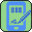 (рис.4)Далее нажимаем на кнопку “Подписать все” и дожидаемся появления сообщения, что все документы подписаны.На этом работа с данным пациентом закончена.